西班牙语什么时候宾语要用“非重读人称代词”复指　　新东方在线小编为大家带来了西班牙语什么时候宾语要用“非重读人称代词”复指，希望以下内容对大家的西班牙语语学习有所帮助！更多西班牙语相关内容，尽在新东方在线多语网！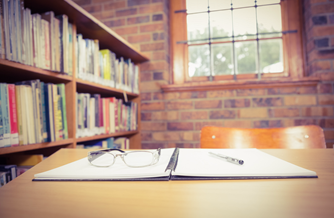 　　宾语复指分为代词宾语复指和名词宾语复指。代词宾语复指是指当句中含有以a引导的重读人称代词宾语时，必须要宾语复指，此处的宾语包括直接宾语和间接宾语。我们可以说La vieron.，也可以说La vieron a ella.，但第二个句子如果去掉la就是不成立的，以下再举两个例子：　　Te quieren a ti. 他们爱你　　Me permitieron eso a mí.他们允许我做那件事的。　　虽然我们也可以说Te quieren. 以及Me permitieron eso.，但句子的表达效果是不同的，复指宾语的句子强调或凸显了宾语，第一个例句想表现出可能是“他们”身边有一群人，但却对“你”情有独钟，而第二个例子则有唯独“我”享有这个特权的意味。　　但是以上规则也有一些特例，首先是只以间接宾语指出方向的动词，abrazarse、acercarse、aproximarse等，以下句子不复指宾语也是正确的，如：　　Se abrazó a ella.他抱住她。　　Se acercó a mí.他(她)向我靠近。　　Se aproximó a nosotros.他(她)朝我们靠近。　　当宾语为usted/ustedes时，也允许不复指，如：　　Lo que me impulsó a dedicarme a esta investigación fue salvar a ustedes.　　是挽救诸位的想法推动我致力于这项研究。　　尽管不是人称代词，但当todo作宾语时，也要复指，如：　　Él lo sabe todo. 他什么都知道。　　名词宾语复指，顾名思义就是当宾语为名词或名词性结构时用非重读代词复制，当直接宾语或间接宾语处在动词之前时，复指是必须的，如：　　El periódico lo compra mi hijo.报纸是我儿子买的。　　A Laura le robaron el bolso.劳拉的包给偷了。　　当这类宾语在动词之后时，复指现象也是比较常见的，尤其在美洲。但不建议复指在动词之后的名词直接宾语。　　类似doler，gustar等动词带间接宾语时要求同时使用代词，如：　　Le duele el pie a Felipe. 费利佩脚疼。　　¿Le gustan a tu madre los bombones?你妈妈喜欢吃糖吗?　　这类动词的间接宾语一般并不是动作的接受者，而是感知它的一方。又如：cansar、convenir、divertir、interesar、molestar、parecer、resultar等。